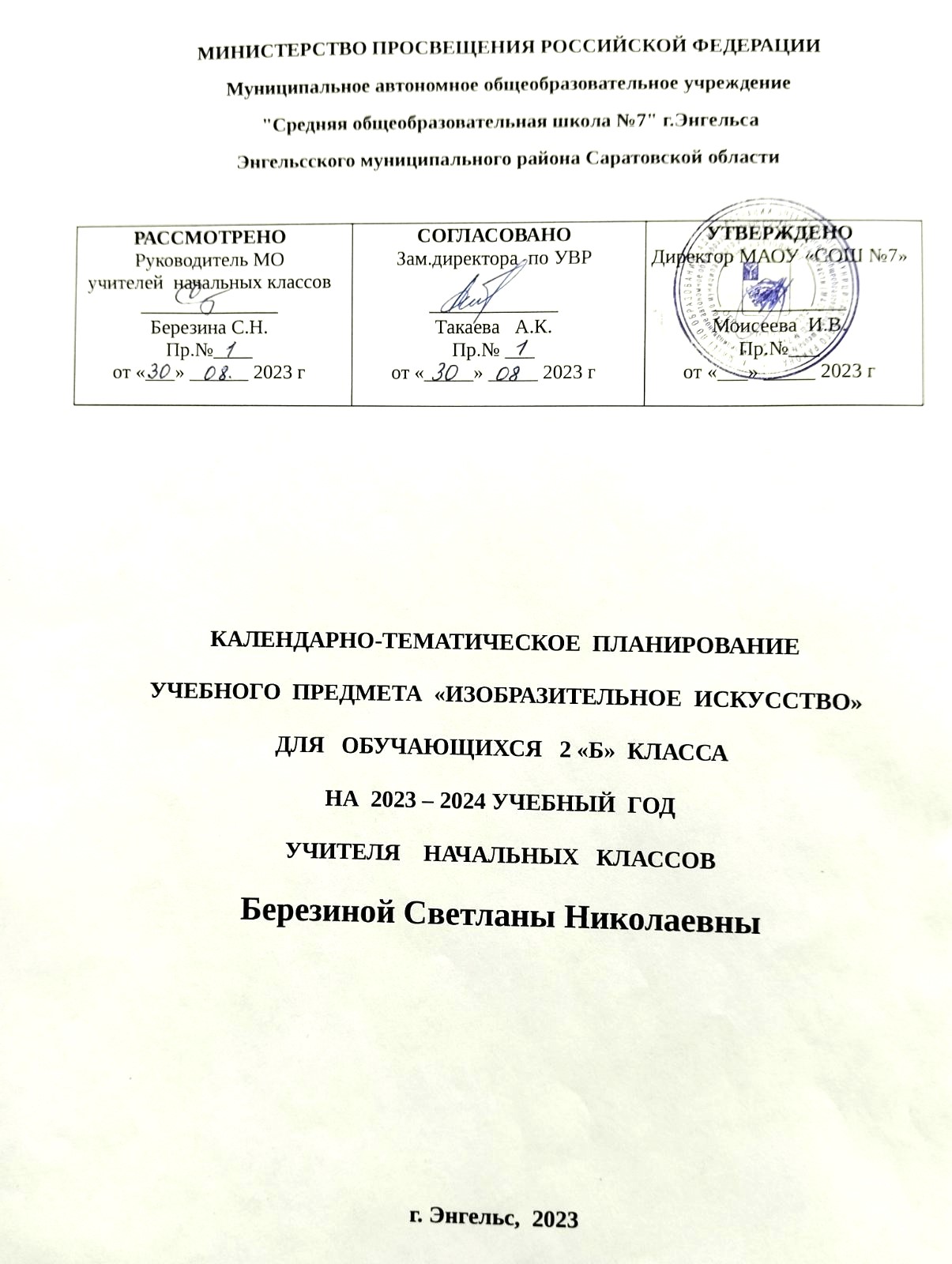 КАЛЕНДАРНО - ТЕМАТИЧЕСКОЕ  ПЛАНИРОВАНИЕКАЛЕНДАРНО - ТЕМАТИЧЕСКОЕ  ПЛАНИРОВАНИЕ№ п.п.Наименование  разделов и тем  программыВсегоКоличество часовКоличество часовЭОР№ п.п.Наименование  разделов и тем  программыВсегоКонтрольные работыПрактические работы1Введение200ЦОР2Как и чем работает художник1109ЦОР3Реальность и фантазия706ЦОР4О  чем  говорит  искусство?706ЦОР5Как  говорит  искусство?705ЦОРОбщее  количество часов по программеОбщее  количество часов по программе34026№ п.п.Тема урокаВсегоКоличество часовКоличество часовДата изученияЭОР№ п.п.Тема урокаВсегоКонтрольные работыПрактические работыДата изученияЭОР1Природа и художник: наблюдаем природу и обсуждаем произведения художников10004.09.2023ЦОР2Художник рисует красками: смешиваем краски, рисуем эмоции и настроение10011.09.2023ЦОР3Художник рисует мелками и тушью: рисуем с натуры простые предметы10118.09.2023ЦОР4С какими еще материалами работает художник: рассматриваем, обсуждаем, пробуем применять материалы для скульптуры10025.09.2023ЦОР5Гуашь, три основных цвета: рисуем дворец холодного ветра и дворец золотой осени10102.10.2023ЦОР6Учусь быть зрителем и художником: рассматриваем детское творчество и произведения декоративного искусства10009.10.2023ЦОР7Волшебная белая: рисуем композицию «Сад в тумане, раннее утро»10116.10.2023ЦОР8Волшебная черная: рисуем композицию «Буря в лесу»10123.10.2023ЦОР9Волшебные серые: рисуем цветной туман10106.11.2023ЦОР10Пастель и восковые мелки: рисуем осенний лес и листопад10113.11.2023ЦОР11Аппликация: создаем коврики на тему «Осенний листопад»10120.11.2023ЦОР12Что может линия: рисуем зимний лес10127.11.2023ЦОР13Линия на экране компьютера: рисуем луговые травы, деревья10104.12.2023ЦОР14Что может пластилин: лепим фигурку любимого животного10111.12.2023ЦОР15Бумага, ножницы, клей: создаем макет игровой площадки10018.12.2023ЦОР16Неожиданные материалы: создаем изображение из фантиков, пуговиц, ниток10125.12.2023ЦОР17Изображение, реальность, фантазия: рисуем домашних и фантастических животных10108.01.2024ЦОР18Украшение, реальность, фантазия: рисуем кружево со снежинками, паутинками, звездочками10115.01.2024ЦОР19Постройка, реальность, фантазия: обсуждаем домики, которые построила природа10022.01.2024ЦОР20Конструируем природные формы: создаем композицию «Подводный мир»10029.01.2024ЦОР21Конструируем сказочный город: строим из бумаги домик, улицу или площадь10105.02.2024ЦОР22Изображение природы в различных состояниях: рисуем природу разной по настроению10112.02.2024ЦОР23Изображение характера животных: передаем характер и настроение животных в рисунке10119.02.2024ЦОР24Изображение характера человека: рисуем доброго или злого человека, героев сказок10126.02.2024ЦОР25Образ человека в скульптуре: создаем разных по характеру образов в объеме – легкий, стремительный и тяжелый, неповоротливый10004.03.2024ЦОР26Человек и его украшения: создаем кокошник для доброй и злой героинь из сказок10111.03.2024ЦОР27О чем говорят украшения: рисуем украшения для злой и доброй феи, злого колдуна, доброго воина10118.03.2024ЦОР28Образ здания: рисуем дома для разных сказочных героев10101.04.2024ЦОР29Теплые и холодные цвета: рисуем костер или перо жар-птицы на фоне ночного неба10108.04.2024ЦОР30Тихие и звонкие цвета, ритм линий создаем композицию «Весенняя земля»10115.04.2024ЦОР31Характер линий: рисуем весенние ветки – березы, дуба, сосны10122.04.2024ЦОР32Характер линий: рисуем весенние ветки – березы, дуба, сосны10106.05.2024ЦОР33Ритм и движение пятен: вырезаем из бумаги птичек и создаем из них композиции10113.05.2024ЦОР34Пропорции выражают характер: создаем скульптуры птиц10120.05.2024ЦОРОбщее количество часов по программеОбщее количество часов по программе34026